ESP A1:  	 	- 	Ich kann vertraute alltägliche Ausdrücke und ganz einfache Sätze - z.B. kurze einfache Anweisungen - verstehen, wenn sehr deutlich und langsam gesprochen wird.	 	- 	Ich kann mich auf einfache Art verständigen […]. Ich kann einfache Fragen stellen und beantworten […].ESP A1:  	 	- 	Ich kann vertraute alltägliche Ausdrücke und ganz einfache Sätze - z.B. kurze einfache Anweisungen - verstehen, wenn sehr deutlich und langsam gesprochen wird.	 	- 	Ich kann mich auf einfache Art verständigen […]. Ich kann einfache Fragen stellen und beantworten […].ESP A1:  	 	- 	Ich kann vertraute alltägliche Ausdrücke und ganz einfache Sätze - z.B. kurze einfache Anweisungen - verstehen, wenn sehr deutlich und langsam gesprochen wird.	 	- 	Ich kann mich auf einfache Art verständigen […]. Ich kann einfache Fragen stellen und beantworten […].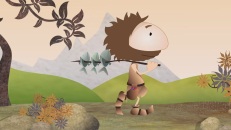 Schau dir den Film «Helveticus: 1. Les lacustres» an und bearbeite anschliessend folgende Aufträge:Schau dir den Film «Helveticus: 1. Les lacustres» an und bearbeite anschliessend folgende Aufträge:Auftrag 1: /  	Verbinde die Satzanfänge und -enden.  	Nimm aus jedem Satz ein Wort und schreibe einen neuen Satz damit.Auftrag 1: /  	Verbinde die Satzanfänge und -enden.  	Nimm aus jedem Satz ein Wort und schreibe einen neuen Satz damit.Auftrag 2: 
 Beantworte die Fragen.
 Tausche dich mit deinen Kollegen aus.a) Nous voici en compagnie	1) … pas si sûrs que ça.b) La nature est remplie	2) … habite déjà ici.c) Mais quelqu'un d'autre	3) … de bêtes sauvages.d) La famille doit trouver	4) … le niveau du lac.e) Les arbres ne sont	5) … en sécurité.f) On peut transporter des 	6) … d'un homme.g) Tout le monde se sent	7) … un endroit plus sûr.h) Ca fait monter	8) … choses lourdes très facilement.a) Nous voici en compagnie	1) … pas si sûrs que ça.b) La nature est remplie	2) … habite déjà ici.c) Mais quelqu'un d'autre	3) … de bêtes sauvages.d) La famille doit trouver	4) … le niveau du lac.e) Les arbres ne sont	5) … en sécurité.f) On peut transporter des 	6) … d'un homme.g) Tout le monde se sent	7) … un endroit plus sûr.h) Ca fait monter	8) … choses lourdes très facilement.a) 	Quand est-ce que cette histoire se passe?b) 	Où est-ce que la famille vient de s'installer (=habite) d'abord?c) 	Où est-ce que la famille trouve un endroit plus sûr?d) 	Où est-ce qu'on peut transporter des choses lourdes très facilement?e) 	Qu'est-ce que la famille peut faire tranquille dans leur maison? f) 	Quels sont les membres de cette famille?g) 	Les lacustres sont nos ancêtres [unsere Vorfahren]. Qui sont tes ancêtres? Comment est-ce qu'ils s'appellent?